Wiskunde les 13 Spiegelen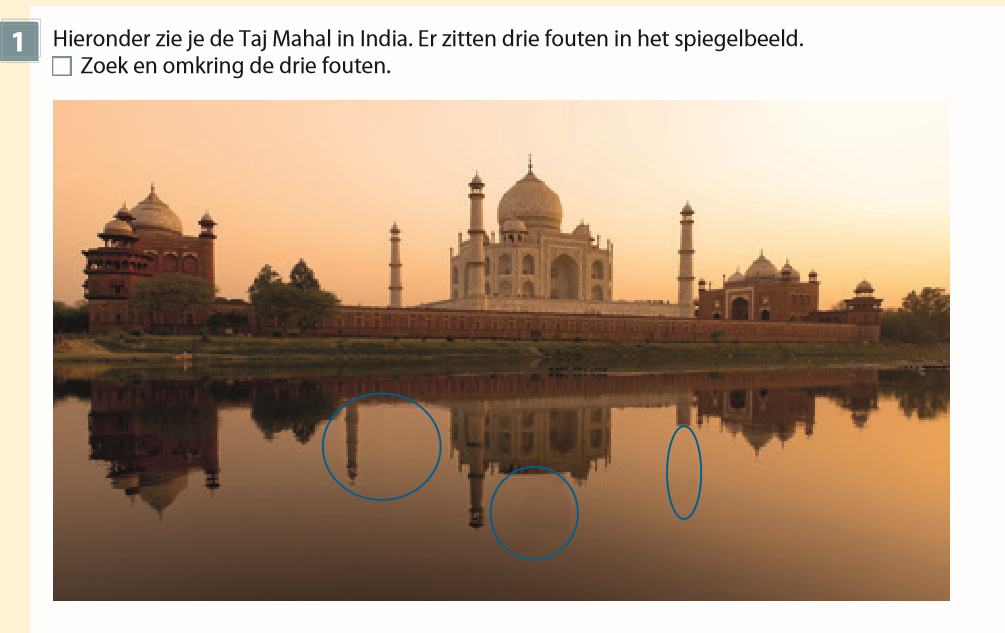 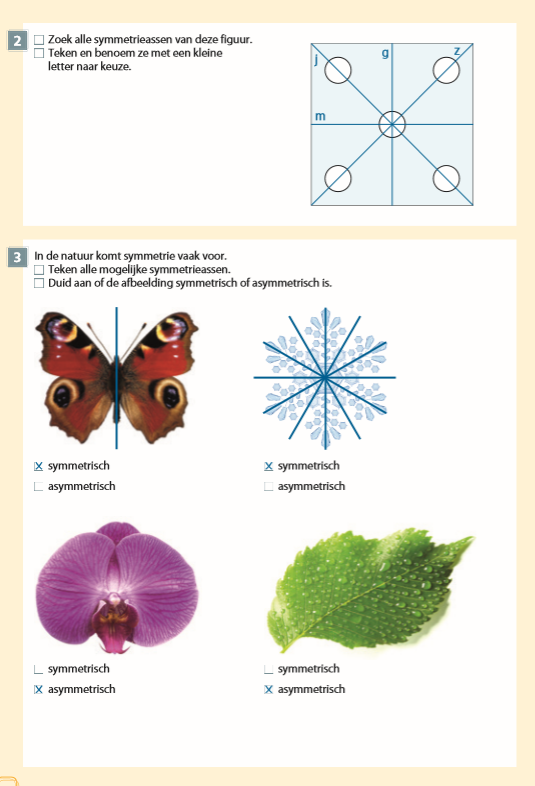 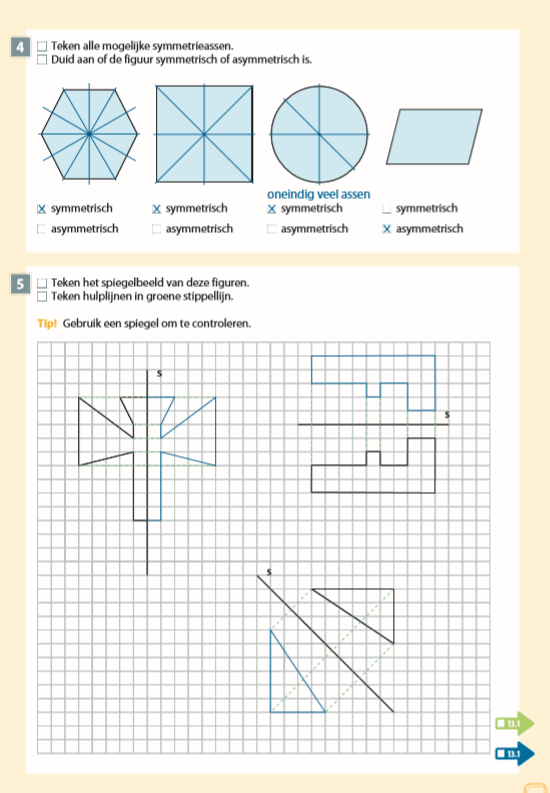 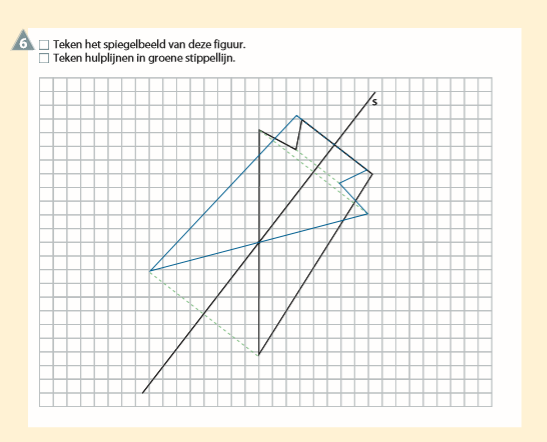 Taal spelling WP 16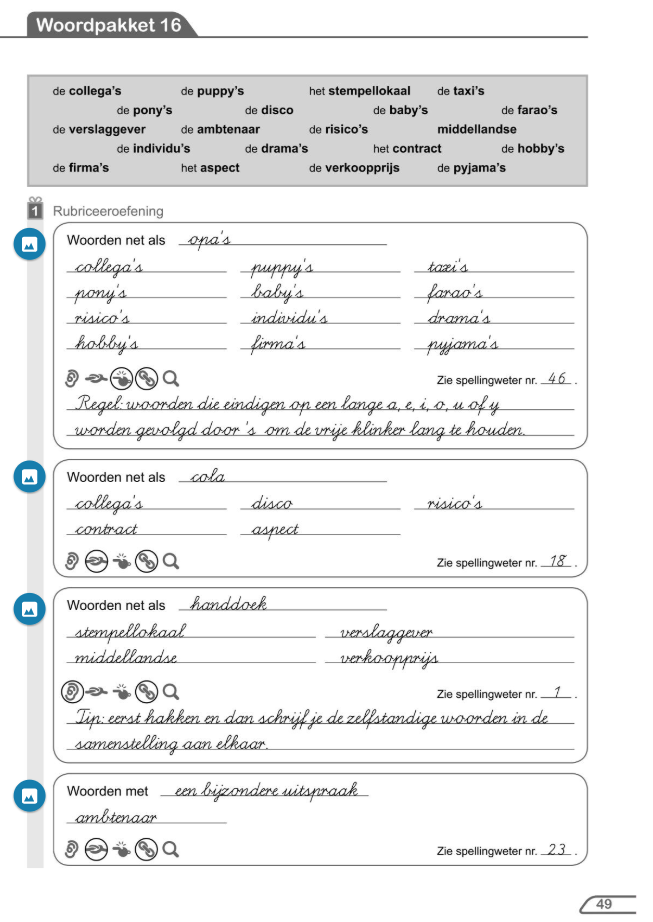 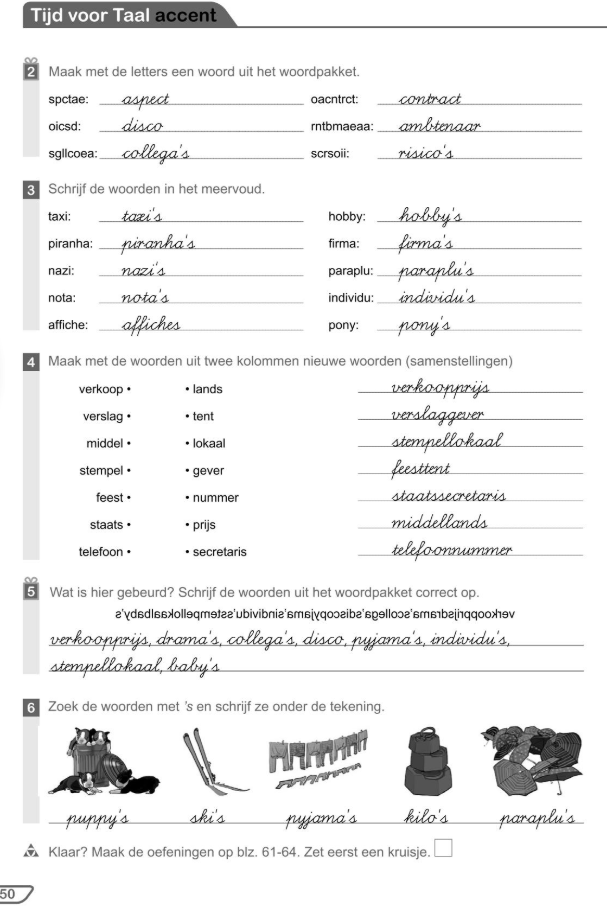 WO correctiesleutel toets op apart blad	Frans Begrijpend lezen        -> noteer in je schrift hoeveel van de 4 je er juist had-> ./4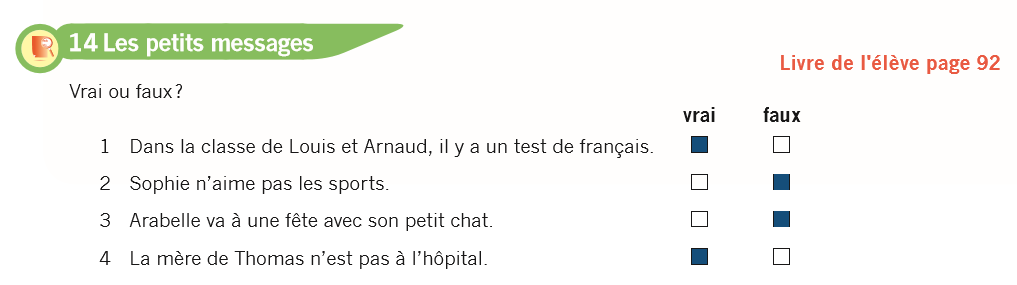 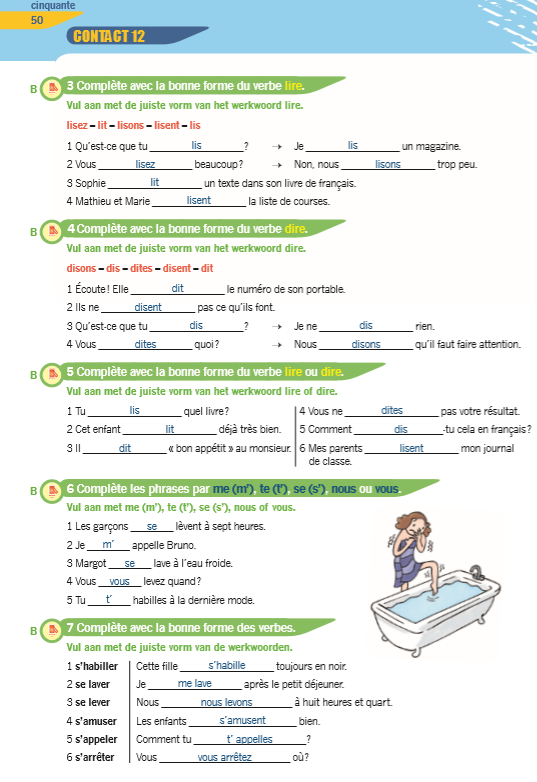 